UNIVERSIDADE FEDERAL DE PELOTASCentro de Engenharias Programa de Pós-Graduação em Ciências Ambientais Mestrado em Ciências AmbientaisProjeto de Dissertação  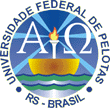 Relação dos índices de vulnerabilidade socioambiental, associada com a capacidade de resiliência a eventos extremos para o município de Jaguarão, RS.Larissa Aldrighi da Silva Pelotas, 2022. Larissa Aldrighi da SilvaRelação dos índices de vulnerabilidade socioambiental, associada com a capacidade de resiliência a eventos extremos para o município de Jaguarão, RS.Exame de qualificação  ou projeto de pesquisa ou dissertação, apresentado ao Programa de Pós-Graduação em Ciências Ambientais, do Centro de Engenharias da Universidade Federal de Pelotas, como requisito parcial à obtenção do título de Mestre em Ciências Ambientais.Orientadora: Profª. Drª. Diuliana LeandroCoorientadora: Profª. Drª. Larissa Medianeira BolzanPelotas, 2022.Larissa Aldrighi da SilvaRelação dos índices de vulnerabilidade socioambiental, associada com a capacidade de resiliência a eventos extremos para o município de Jaguarão, RS.Exame de qualificação aprovado, como requisito parcial, para obtenção do grau de Mestre em Ciências Ambientais, no Programa de Pós-Graduação em Ciências Ambientais pelo Centro de Engenharias, Universidade Federal de Pelotas.       Data da Defesa: XXXXXX.Banca examinadora:Prof.ª Drª. Diuliana Leandro (Orientadora) – Doutora em Ciências Geodésicas pela Universidade Federal do Paraná.Prof.ª Drª. Larissa Medianeira Bolzan – Doutora em Administração pela Universidade Federal do Rio Grande do Sul.XXXXX – XXXXXXXXXX – XXXXResumoSILVA, Larissa Aldrighi. Estudo de vulnerabilidade socioambiental em mesorregiões do Rio Grande do Sul. 2020. 61f. Trabalho de Conclusão de Curso (TCC). Graduação em Engenharia Ambiental e Sanitária. Universidade Federal de Pelotas, Pelotas.Palavra-chave: liste de 3 a 5 palavras essas não devem fazer parte do títuloAbstractSILVA, Larissa Aldrighi. Study of socio-environmental vulnerability in mesoregions of Rio Grande do Sul. 2020. 61f. Course Conclusion Paper (TCC). Graduation in Environmental and Sanitary Engineering. Federal University of Pelotas, Pelotas.Keywords:LISTA DE FIGURASLISTA DE TABELASLISTA DE ABREVEATURASLISTA DE SÍMBOLOCAPÍTULO 1 – Considerações IniciaisIntrodução No final do capítulo é obrigatório que no texto consta: hipótese e objetivos (geral e específico) basicamente o que o seu projeto de pesquisaRevisão bibliográficaMetodologiaA metodologia do presente consiste em responder os objetivos através de artigos específicos com metodologias próprias para bem entender o objetivo.ReferênciasCAPÍTULO 2 – Artigo 1IntroduçãoRevisão bibliográficaMetodologiasDiscussõesReferênciasCAPÍTULO 3 – Artigo 2IntroduçãoRevisão bibliográficaMetodologiasDiscussõesReferênciasCAPÍTULO 4 – Considerações finaisSe for qualificação não esqueça do seu cronogramaApêndicesAnexo